eVisitor – informacijski sustav za prijavu i odjavu turistaKorisnička dokumentacija -Obveznikverzija: 23.11.2015UvodSustav eVisitor objedinjava procese evidencije obveznika plaćanja boravišne pristojbe (u nastavku BP), njihove objekte, turiste koji u tim objektima borave i obračuna boravišne pristojbe za turiste.Sustav je namijenjen svim obveznicima plaćanja BP u Republici Hrvatskoj, turističkim zajednicama kao primarnom kontaktu obveznika sa ostatkom procesa, javnim ustanovama i ministarstvima koji svojom djelatnošću dotiču ovaj proces.Obveznici u tom sustavu imaju slijedeće odgovornosti:Administracija turistaPrijava turista u sustavOdjava turista u sustavNaknadna izmjena prijavljenih turistaPreuzimanje datoteke za MUP iz sustavaAžuriranje karakteristika svojih objekata i smještajnih jedinicaPregled zaduženja i obračun boravišne pristojbeEvidencija o prometuStatistička analizaPomoć u radu sa sustavom je, osim putem ove dokumentacije, dostupna i na wiki portalu sustava eVisitor: http://www.evisitor.hr/eVisitorWiki/Prijava na sustavNa sustav se prijavljujete upisom adrese sustava eVisitor:http://www.evisitor.hr/evisitorPrijavljujete se korisničkim imenom i lozinkom te TAN listom koje ste dobili od odgovorne osobe u Vašem TZ-u.Prilikom registracije u TZ-u obavezni ste donijeti sve potrebne dokumente s kojima će Vas TZ upisati u sustav – identifikacijski dokument obveznika ukoliko dolazite osobno, identifikacijski dokument opunomoćenika i punomoć ukoliko šaljete opunomoćenika.Ove dokumente ste obavezni donijeti i ukoliko radite promjenu naziva tvrtke, imena, adrese ili podataka o obrtu ili OPG-u. Za upis objekta (ukoliko već nije upisan) i sve naknadne izmjene na upisanom objektu obavezni ste donijeti rješenje o iznajmljivanju, osim vikendaša za koje ne postoji izdano rješenje. Korištenje pomoći u sustavu eVisitorPomoć je dostupna sa svakog ekrana sustava odabirom izbornika pomoći smještenom u gornjem desnom kutu. Pomoć sadrži detaljni upute korištenja sustava kao i odgovore na često postavljana pitanja. Pomoć se kontekstno ovisna, što znači da će se prikazati upute za onaj dio sustava na kojem se upravo nalazite. Savjetujemo vam da koristite sustav pomoći ukoliko imate prijedloge za poboljšanje iste javite kontakt osobi zaduženoj za sustav eVisitor. Budući da je sustav pomoći zamišljen kao wiki sustav, otvoren je poboljšanjimaOpis osnovnog koncepta sučelja sustava eVisitorSustav eVisitor je sučeljem standardiziran za sve korisničke uloge, što olakšava međusobnu komunikaciju i prijenos znanja između korisnika.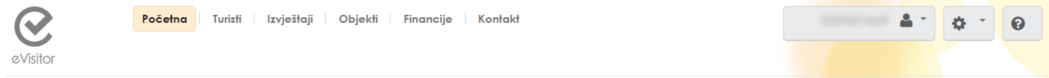 Slika 1: Glavni izbornik sustavaIzbornik se u sustavu nalazi na vrhu ekrana i u osnovnom izborniku su vam na raspolaganju osnovne funkcionalnosti sustava grupirane u cjeline. Početna 	- osnovna statistika vašeg eVisitor sustavaTuristi		- unos i ažuriranje podataka o turistima u vašim objektimaIzvještaji	- statistički izvještaji o vašim turistima i financijamaObjekti		- unos i ažuriranje podataka o vašim objektimaFinancije	- pregled podataka o vašim financijama i evidencija prometaKontakt	- informacije od TZ-ova na kojima se nalaze vaši objektiPostavke	- postavke i administracija vašeg eVisitor sustavaDetaljni opis ovih dijelova sustava dostupan vam je u eVisitor wiki sustavu pomoći.Odabirom pojedinog izbornika prelazite u odgovarajući dio sustava. Ispod izbornika se pojavljuju podizbornici s osnovnim akcijama (ukoliko postoje) vezanim za pojedini dio sustava. Izbornik je uvijek vidljiv na vrhu ekrana.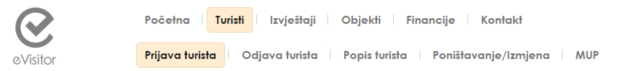 Slika 2: Primjer podizbornikaOpcije koje vidite u izborniku su prilagođene pravima koja su vam u sustavu dodijeljena.Osnovna administracija sustavaU ovom poglavlju biti će opisane osnovne akcije koje možete obaviti s vašim korisničkim računom. Molimo vas da vašu lozinku i TAN listu ni u kojem slučaju ne dijelite s drugima.Sve ove akcije pokreću se odabirom opcije „Postavke“ na glavnom izborniku sustava.Izmjena lozinke:Kliknite na izbornik „Postavke“ u gornjem desnom dijelu ekranaU polju lozinke upišite staru lozinkuUpišite novu lozinku dva puta (u svako od polja morate upisati istu vrijednost)Odaberite „Promijeni lozinku“ Lozinka mora zadovoljavati sigurnosne standarde sustava. Ukoliko ne zadovoljava, sustav vam neće dati izmijeniti lozinku. Savjetujemo Vam da svoju lozinku redovito mijenjate.Preuzimanje TAN liste:TAN lista je vaša osobna lista dodatnih kodova za prijavu u sustav. Prvu TAN listu vam izdaje korisnik koji vam je otvorio korisnički račun. Za izdavanje prve TAN liste morate priložiti i identifikacijski dokument ili punomoć. Identifikacijski dokumenti temeljem kojih ste dobili TAN listu imaju rok valjanosti u sustavu eVisitor i prije isteka tog roka bit ćete na vrijeme obaviješteni.U tom slučaju morate otići u TZ i obnoviti TAN listu uz ponovno predočavanje ažurnog identifikacijskog dokumenta.Svaku TAN listu možete si kreirati sami (ukoliko vam je identifikacijski dokument kojeg ste predali kod zadnjeg izdavanja TAN liste u TZ-u još uvijek valjan). To radite tako da:Kliknite na izbornik „Postavke“ u gornjem desnom dijelu ekranaU dijelu „TAN lista“ kliknete „Preuzmi“ da preuzmete novu TAN listuPreuzimanjem nove TAN liste stara prestaje vrijediti.Više o TAN listama pročitajte ne eVisitor wiki portalu pomoći korisnicima.Otvaranje dodatnih korisnika:Ovu akciju može obaviti samo glavni korisnik. Akcija se provodi u slučaju da imate potrebu unijeti novog korisnika u sustav. Korisnik kojeg unesete biti će dio skupine korisnika vaše korisničke uloge. Dodatne korisnike otvarate za sve uposlenike za koje želite da mogu pristupiti sustavu eVisitor.Molimo da kod otvaranja novog korisnika osobu uputite na ovu dokumentaciju i wiki sustav sustava eVisitor koji se nalazi na:http://www.evisitor.hr/eVisitorWiki/Otvaranje dodatnog korisnika se provodi na slijedeći način:Kliknite na izbornik „Postavke“ u gornjem desnom dijelu ekranaNa tablici „Dodatne osobe“ odaberite „Novi“Upišite podatke  za tu osobu. Na vrhu ekrana će biti vidljivo korisničko ime s kojim će se nova osoba prijavljivati u sustavOsobi dodijelite prava po Vašim objektima. Svakoj osobi možete dati pristup pojedinim objektima i pojedinim evidencijama unutar objekata (turisti, objekt, financije)Spremite izmjeneNovoj osobi izdajte TAN listu pritiskom na gumb „TAN“ i dostavite joj je fizički ili na njen osobni e-mail. Molimo ne predajte TAN liste osobama preko trećih osoba.Postavljanje interesaU sustavu su Vam automatski postavljeni interesi na lokaciju gdje se nalaze Vaši objekti te ćete za ta naselja na početnoj stranici sustava eVisitor primati obavijesti koje će stvaraju nadležne turističke zajednice. Ukoliko želite primati obavijesti i od dodatnih naselja (u kojima se ne nalaze Vaši objekti) tada ih možete dodati na sljedeći način: Uđite u „Postavke“Na dijelu „Interesi“ pod „Informacije ostalih odabranih naselja“ odaberite „Dodaj naselje“Pronađite naselje za koje Vas interesira primanje obavijestiSpremite izmjenePoslovni procesi Obveznika i kako ih provesti kroz sustav eVisitorAdministracija turistaU sustavu možete obaviti sve akcije vezane za ažurnu prijavu i odjavu turista i to putem sučelja, putem datoteka ili razvijanjem automatskih informacijskih veza prema sustavu eVisitor.Prijava turista u sustav putem sučeljaPrijava turista se izvršava pokretanjem odgovarajuće akcije u sustavu. Koraci u prijavi turista:Odabir objekta – možete odabrati samo aktivne objekte koji su uneseni u sustav.Odabir vrste smještajne jedinice u koju smještate turistePodaci o datumu i vremenu boravka. Pri upisu sustav obavlja slijedeće provjere:Sustav dopušta upis prijave unatrag samo limitirani broj dana. Ukoliko želite unijeti prijavu turista za preveliki period retroaktivno, molimo obratite se TZ-u. Sustav dopušta limitirani broj dana boravka (npr. 180). Ako želite prijaviti turista za dulji period od maksimalno dopuštenog, molimo obratite se TZ-u.Sustav će izračunati broj noćenja između datuma i vremena dolaska i predviđenog odlaska u skladu s aktualnim zakonskim propisima.Podaci o turistuSustav će automatski ponuditi državljanstvo prema državi prebivališta, a ako je potrebno, korigirajte taj podatak temeljem dokumenta turistaSustav će automatski tražiti vizu ako je država prebivališta ona za koju je potrebna vizaSukladno starosti turista, sustav će predložiti kategoriju obračuna BP, a ako je potrebno, korigirajte taj podatakUkoliko je turist izvan europskog gospodarskog pojasa (EEA), sustav će tražiti upis graničnog prijelaza. Ukoliko vam nije poznat granični prijelaz, odaberite „NEPOZNAT GRANIČNI PRIJELAZ“Podaci o boravku i kategoriji obračuna BPUkoliko ste vikendaš koji unosi svoje prijave kod unosa će Vam sustav ukoliko za to postoje uvjeti, nuditi biranje plaćanja boravišne pristojbe paušalno ili po noćenju.Prijava turista u sustav putem datotekeTuriste možete prijaviti putem datoteke  postavljajući je u za to predviđeni dio sustava. U sustavu je definiran granični broj turista koje možete unijeti putem datoteke.Ukoliko se u datoteci nalazi manji broj turista od definiranog graničnog broja, sustav će Vam nakon unosa datoteke prikazati sve turiste na sučelju te ćete ih moći pregledati, ažurirati i spremiti u sustav. Ukoliko se u datoteci nalazi veći broj turista od definiranog graničnog broja tada svi podaci o turistima moraju biti apsolutno točni kako bi se automatski spremili u sustav (bez prikaza na sučelju). Ukoliko podaci nisu točni sustav će Vam javiti poruku da su podaci za unos krivi te morate ispraviti podatke u datoteci prije ponovnog pokušaja unosa. Odjava turista u sustavuPokrenite akciju odjave turistaOdaberite turiste koje želite odjavitiOdaberite datum odjave, upišite vrijeme odjave i odjavite turiste. Svim odabranim turistima će sustav postaviti odabrani datum i vrijeme odjaveTuriste možete odjaviti samo ograničeni broj dana retroaktivno. Ako želite odjaviti turiste preveliki broj dana unatrag, molimo obratite se TZ-u.Osim preko sučelja turiste također možete odjaviti i putem datoteke.Naknadna izmjena prijavljenih turistaUkoliko napravite pogrešku u prijavi turista, iste možete korigirati ili poništiti. Dopušteno vam je mijenjati ili poništavati prijave unatrag unaprijed određeni broj dana. Ukoliko je prošao predviđeni broj dana od prijave turista njih više nećete vidjeti u tablici za poništavanje/izmjenu. Ako želite izmijeniti ili poništiti prijavu turista stariju od graničnog broja dana ili turista kojeg ste već odjavili, molimo javite se TZ-u.Prijave možete mijenjati pojedinačno ili skupno.Pojedinačno mijenjanje prijave obavlja se na isti način na koji se i prijavljuju turisti.Skupno mijenjanje prijava / poništavanje obavlja se tako da odaberete željene prijave i obavite skupnu izmjenu / poništavanje podatka koji želite. Grupnom promjenom možete promijeniti obveznika i objekt na koji su turisti prijavljeni.Preuzimanje datoteke za MUP iz sustavaU sustavi možete izraditi i preuzeti datoteku za MUP. Sustav sukladno aktualnim propisima određuje turiste koji bi trebali biti prijavljeni MUP-u.Jednom kreirana datoteka za MUP evidentira se u sustav i turisti koji jednom uđu u datoteku za MUP više se ne prikazuju u listi, osim ako nad njima nije napravljena naknadna izmjena u prijavi.Možete preuzeti i već kreirane datoteke za MUP odabirom odgovarajuće opcije.Ažuriranje objektaRegistar objekata sadrži detaljne podatke o objektu i to:Formalne podatke potrebne za identifikaciju objekta i obračun BP – ove podatke unosi i održava TZ, a obveznik ih može samo vidjeti, ali ne i mijenjati.Neformalne podatke o objektu koji će se koristiti kao podloga za turističku ponudu – ove podatke mogu mijenjati i TZ i obveznikUkoliko primijetite da su Vam krivo upisani formalni podaci o objektu obratite se Vašoj turističkoj zajednici kako bi napravili izmjenu u sustavu. Sve izmjene na neformalnim podacima objekta napravite samostalno u sustavu. Svaki objekt će u sustavu dobiti jedinstven broj (7 znamenki). Obračun boravišne pristojbe, zaduženja, uplata boravišne pristojbe i praćenje dugovanja se u sustavu vode po objektu.Ažuriranje karakteristika svojih objekata i smještajnih jedinicaU bilo kojem trenutku možete ažurirati karakteristike svojih objekata i smještajnih jedinica. Uđite u uređivanje karakteristika objekta ili karakteristika smještajnih jedinica te napravite potrebne izmjene na dostupnim podacima. Podatak „Šifra mup“ na karakteristikama objekta Vam je potreban kako bi mogli generirati datoteku za mup u sustavu. Osim ažuriranja postojećih podataka u sustavu možete i dodati slike objekta ili smještajnih jedinica. Pregled zaduženja i obračun boravišne pristojbeSustav eVisitor automatski obračunava Vaše zaduženje za boravišnu pristojbu temeljem unesenih informacija u sustav. Obračun se vrši sukladno zakonu, svakih 15 dana.Sustav pri svakom obračunu osim novog razdoblja obračuna obračunava i zaduženja unatrag određenog broj razdoblja te, ukoliko postoje razlike, sustav će ih evidentirati kao zasebne stavke (zaduženje ili odobrenje).U sustavu možete pregledati sva svoja zaduženja po objektima te također sve uplate boravišne pristojbe koje ste napravili. Za svaku stavku zaduženja možete pogledati specifikaciju zaduženja odnosno temeljem kojih prijava turista je zaduženje nastalo.Također u sustavu možete preuzeti već napravljenu uplatnicu za plaćanje boravišne pristojbe po svim svojim objektima. Evidencija o prometuU sustavu možete kao pomoćnu evidenciju voditi svoju evidenciju o prometu po godini i objektu. Svi uneseni podaci za evidenciju o prometu nisu službeni dokumenti te Vam služe samo kao pomoć u radu. Također sve unesene podatke ne može vidjeti niti ažurirati turistička zajednica. Nakon unesenih svih podataka iz sustava možete preuzeti popunjeni izvještaj Evidencija o prometu.Statistička analizaSustav eVisitor vam nudi mogućnost za detaljnom statističkom analizom vezanu za vaše objekte i turiste i to s aspekta noćenja i boravka. Svrha izvještaja je da vam posluži kao alat u kreiranju vlastitih analiza i oblikovanja vlastitih izvještaja sukladno trenutnim potrebama.Izvještaji su koncipirani da na vrhu imaju filter u koje upisujete parametre, a temeljem tog filtera se ažuriraju tablice. Svaku tablicu možete izvesti u Excel, a grafove kopirati u dokumente koje izrađujete.Izvještaj možete zapamtiti u vašem Internet pregledniku (dodati u „Favorites“) pri čemu će sustav zapamtiti unesene parametre za izvještaj. Tako si možete kreirati vlastitu biblioteku izvještaja koje možete u bilo kojem trenutku pozvati i osvježiti. Link na izvještaj možete poslati i drugom korisniku sustav i on će ga moći otvoriti, s tim da će vidjeti samo one podatke na koje ima prava.Izvještaji se osvježavaju automatski jednom dnevno.Statistika:Informacija o broju noćenja u željenom periodu i za željeni objekt. Popunjenost kapaciteta (ležajeva i objekata).  Popunjenost objekta se računa na način da je objekt popunjen ako u njemu boravi barem jedan turist. U kapacitet ležajeva se NE broje dodatni ležajevi. Usporedba popunjenosti vam daje informaciju o tome kako popunjenost područja i objekta koji gledate stoji u odnosu na popunjenost cijelog TZ-a, naselja, županije, regije ili RH.Broj noćenja po državama turista, a za turiste iz RH po županijamaImajte na umu da pri pogledu na izvještaj vidite SAMO podatke na koje imate pravo pregleda.Praćenje obavijesti i upozorenja iz sustavaSustav će vas upozoravati na određene događaje koji zahtijevaju vašu pažnju. Ovisno o poruci, poduzmite odgovarajuće akcije.Sučelje za programere (API)U ovom poglavlju će biti detaljno opisan način povezivanja Vaših drugih sustava sa sustavom eVisitor.Svrha je da informacije koje želite dohvaćati iz sustava eVisitor možete odmah upotrijebiti i u drugim sustavima koje koristite (npr. Na vašim Web stranicama).OpćenitoSustav eVisitor objedinjava procese evidencije obveznika plaćanja boravišne pristojbe (u nastavku BP), njihove objekte, turiste koji u tim objektima borave i obračuna boravišne pristojbe za turiste.Sustav je namijenjen svim obveznicima plaćanja BP u Republici Hrvatskoj.Budući da neki od obveznika imaju velik broj smještajnih kapaciteta / turista, omogućeno Vam je informacijsko povezivanje sustava obveznika sa sustavom eVisitor.U ovom dokument u će biti objašnjeni osnovni postupci povezivanja sa sustavom (API) za obveznike.Detaljne informacije o API za sustav eVisitor su dostupne na wiki stranicama sustava:http://www.evisitor.hr/eVisitorWiki/Javno.Web-API.ashxna tom mjestu nalazi se i liste šifrarnika s predviđenim vrijednostima za pojedina polja: http://www.evisitor.hr/eVisitorWiki/Javno.Web-API-lista-sifrarnika.ashxKorištenje eVisitor Web API funkcionalnostiSučelje je izvedeno kao REST service (root URI: http://www.evisitor.hr/eVisitorRhetos_API/Rest/Htz). Kroz eVisitor Web API sučelje moguće je izvršiti sve operacije koje su dostupne kroz web sučelje same eVisitor aplikacije, pri čemu vrijede ista sigurnosna i poslovna pravila. Primjeri korištenja biti će prikazani u C# programskom jeziku koristeći RestSharp REST klijent. Dozvoljene vrijednosti šifrarnika korištenih u pozivima metoda dostupne su na wiki stranici eVisitora.Prijava (login) na e-Visitor Web APIDa bi pristup API-ju bio dozvoljen potrebno se prijaviti (login) u sustav koristeći Authentication service API (URI: http://www.evisitor.hr/eVisitorRhetos_API/Resources/AspNetFormsAuth/Authentication/), koji implementira slijedeće metode:

LoginInterface: (string UserName, string Password, bool PersistCookie) -> boolPrimjer request data: {"UserName":"myusername","Password":"mypassword","PersistCookie":false}Odgovor je true pri uspješnom loginu, inače false. Pri uspješnom loginu odgovor servera sadrži i standardni authentication cookie koji se mora slati prilikom svakog poziva API REST servisa.LogoutNema nikakvih parametara, potrebno je proslijediti standardni authentication cookie. Odgovor je prazan. Primjer prijave na sustavPrimjer se nalazi u datoteci Authentication.cs, u primjeru wiki stranice.DogađajOkidač porukePredložena akcijaIzdavanje TAN listeSustav će Vam javiti na vaš e-mail ukoliko je za vaš korisnički račun preuzet TANAko ste to vi napravili, zanemarite poruku. Ako ne znate tko je to napravio, javite se podršci za sustav za pomoćPromjena e-mail adreseUkoliko je promijenjena vaša e-mail adresa u sustavu, dobit ćete poruku o tomeAko ste to napravili vi ili vaša podrška za sustav u dogovoru s vama, zanemarite poruku. Ako ne znate tko je to napravio, obratite se podršciPromjena postavkiUkoliko se izmijeni bilo koja vrijednost na ekranu „Postavke“ o tome će biti obaviješten korisnik e-mailomAko ste promjenu napravili vi ili vaša podrška za sustav u dogovoru s vama, zanemarite poruku. Ako ne znate tko je to napravio, obratite se podršciIstek identifikacijskog dokumenta za TAN listuUkoliko uskoro (u iduća 2 mjeseca) ističe predviđeni broj dana valjanosti identifikacijskog dokumenta, sustav će korisniku javiti da će mu TAN lista uskoro postati nevažećaDostavite ažurni identifikacijski dokument nadležnoj osobiAutomatsko zaduženje ili korekcija zaduženja za BPSustav će obvezniku javiti svaku promjenu nastalu automatskim obračun BP ili njegovom korekcijomObveznik treba provjeriti iznose, pregledati specifikaciju obračun i ako ima bilo kakvih pitanja, obratiti se TZ-uPrijava turistaZa turiste kojima je istekao predviđeni datum odlaska, a nisu odjavljeni sustav će obavijestiti obveznikaObveznik treba ili produljiti boravak turista ili ih odjaviti